Selling AdvertisementsWith a group of no more than 3 people, write a short script that you will then role play for the class to show how you think a salesperson from our newspaper staff should approach a business owner about purchasing an advertisement for our school newspaper.   You will have 15 minutes to prepare your script.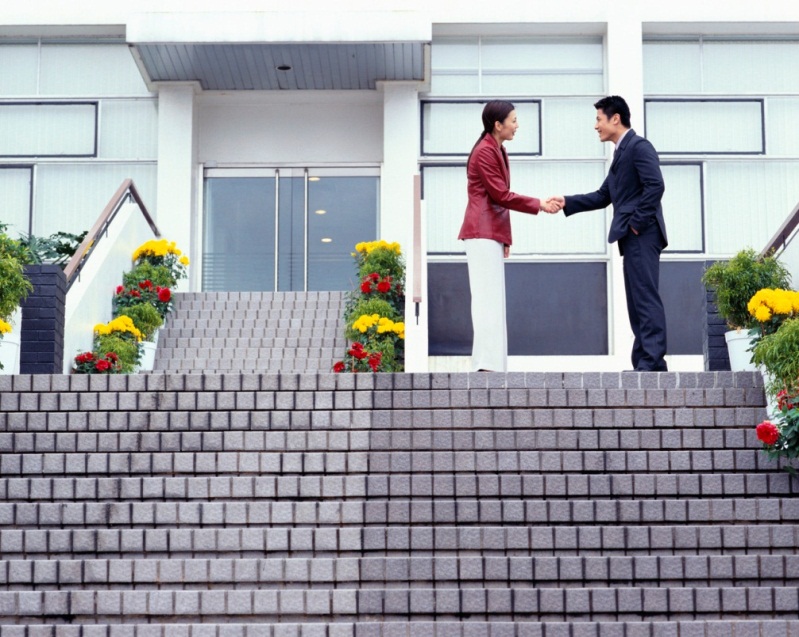 Be prepared to view other role plays and praise the good stuff or make suggestions for improvement.